Муниципальное казенное дошкольное общеобразовательное учреждение детский сад «Северяночка»Образовательная область: «Художественно-эстетическое развитие»НОД «Конструирование»(робототехника)Тема: «Путешествие в Цветочный город »(подготовительная группа)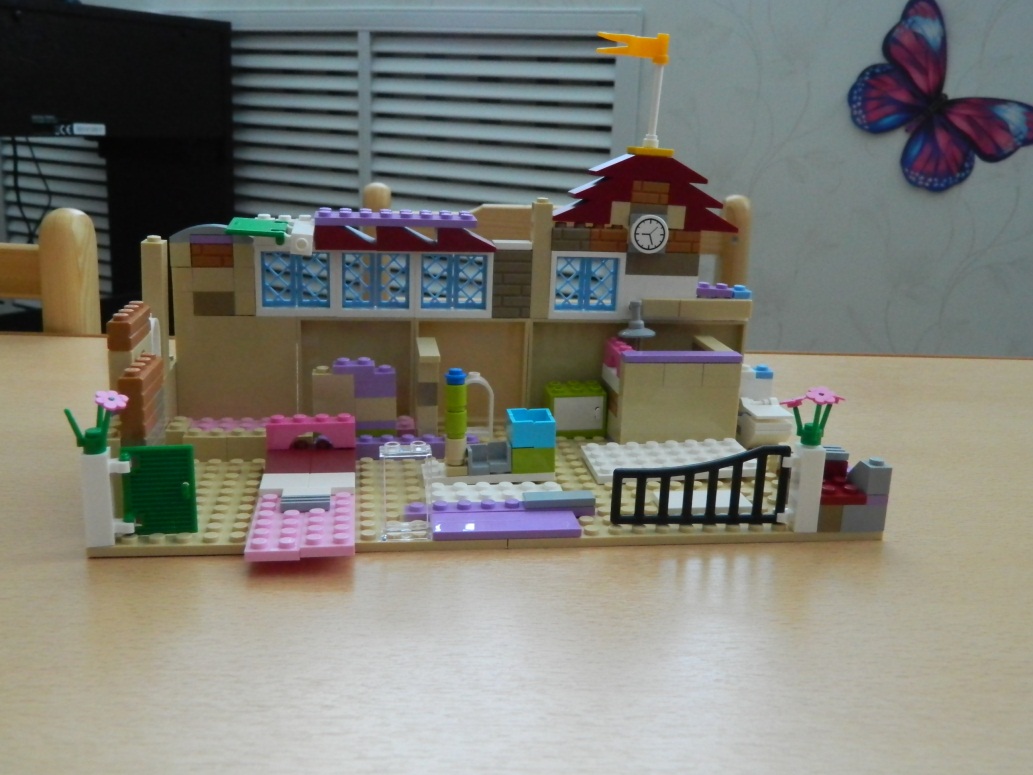                                               Выполнила: Чусовитина Е.Н.                                                                              Гыда 2018г.Тема: «Путешествие в Цветочный город»Цель:   Учить детей индивидуальному и совместному конструированиюПрограммное содержание:развивать зрительное и слуховое внимание, зрительную и тактильную памятьформировать умение различать геометрические фигуры, действовать по заданному образцу и словесной инструкциейзакреплять навыки работы с конструктором «LEGO», названия инструментов и деталейпобуждать детей создавать оригинальные конструкции, развивать внимание, способность сосредоточиться, память, логическое мышление; мелкие мышцы кистей рук (моторику);сформировать у детей устойчивый интерес к конструктивной деятельности; желание экспериментировать, творить, изобретать;воспитывать коллективизм, самостоятельность, ответственность.Оборудование: Крупные модули, набор конструктора «LEGO», непрозрачный тканевый мешочек для дидактической игры, схемы и иллюстрации для детей, цветы для украшения зала, музыкальный проигрыватель.Ход непосредственно образовательной деятельностиПриветствие:- Здравствуй, солнце золотое!- Здравствуй, небо голубое!- Здравствуй, здравствуй, вся страна!- Здравствуйте, гости дорогие!- Сегодня мне на электронную почту пришло письмо и фотографии для ребят из детского сада «Северяночка». Письмо написала девочка из Цветочного города. «Здравствуйте дорогие ребята, пишет вам девочка Эмма. Я узнала, что вы добрые, отзывчивые и работящие дети, поэтому решила обратиться к вам за помощью. Дело в том, что на наш город недавно налетел очень сильный ветер и повредил все наши постройки. Он разрушил наш дом, конюшню и сад. Вся моя семья просит вас о помощи».- Ребята, что же делать, как же нам помочь Эмме и ее семье, ведь они от нас так далеко? (Ответы детей). - Отправиться к ней в город.- На чем же нам добраться до Цветочного города? (Построить из модулей ракету или самолет).Воспитатель и дети строят из модулей ракету и совершают путешествие в Цветочный город  (музыкальное сопровождение)Воспитатель берет в руки куклу Эмму и встречает ребят. - Здравствуйте ребята, я очень рада видеть вас. Вот посмотрите, что  стало с нашим домом, он разрушен. А здесь у нас была конюшня, в ней жили лошадки, теперь они находятся под открытым небом. Здесь посмотрите,  у нас растут деревья и цветы, но изгородь вся повалена ветром.  Что же делать?Воспитатель: Ребята, как же помочь Эмме и ее семье? (Ответы детей)- Нам нужно разделиться на три команды. Первая строит дом, вторая - конюшню, а третья огораживает сад. Ты Эмма должна нам помочь, ребята ведь не знают, какими были постройки до разрушения. - Я для ребят приготовила фотографии и схемы, какими должны быть постройки.Дидактическая игра «Найди такой же»- Но для того чтобы убедиться, что вы хорошие конструкторы я приготовила для вас игру «Найди такой же». В этой корзине множество разных деталей от конструктора. В моем волшебном мешочке есть такие же детали, которые вы будете сами доставать из него и такую же деталь выбрать из корзины. Воспитатель проводит игру.- Какие молодцы, мои детки все справились с заданием. А вы стихотворение знаете о конструкторе? Расскажите. Что за чудо из чудес
У меня конструктор есть.
Говорят, что помогает
И меня он развивает.
Ведь детали в нем любые –
Маленькие и большие.
И из них я без труда 
Сам построю города.- Расскажите, с чего начнете постройку зданий? (Фундамент, стены, крыша, окна, двери)- команда, которая будет восстанавливать сад, вы с чего начнете работу (Земля-грядки, посадка растений, изгородь)Теперь первая команда приступает к постройке дома для Эммы и ее семьи. Вторая команда к постройке конюшни и третья берется за сад. Самостоятельная работа. Ребята с помощью схем восстанавливают постройку. Воспитатель следит за работой детей, если надо помогает, подсказывает.- Посмотри, пожалуйста, Эмма, ребята построили дом, конюшню и восстановили твой сад. Дети выставляют работы на общий стол.- Ребята, Эмме очень понравилось ваше старание, она очень рада и благодарит вас за помощь. - А нам с вами нужно возвращаться домой. Дети садятся в ракету и возвращаются в детский сад. Итог. Где вы сегодня побывали? Кому помогали? Что вам понравилось в путешествии?